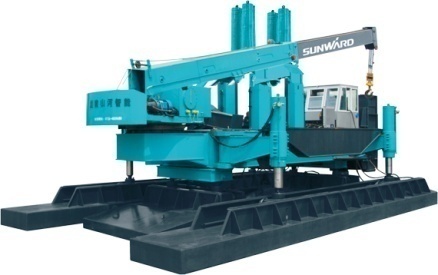 Общество с ограниченной ответственностью «Эдельвейс»                                                                                                                                                                                                       (ООО «Эдельвейс»)                         	________________________________________________________197022, Россия, г. Санкт-Петербург, ул. Чапыгина, д. 6, корпус П, офис 406. ОГРН 1127847603520ИНН 7802806493 / КПП 781301001ОКАТО 40265562000 / ОКПО 27405044Банковские реквизиты:р/сч. № 4070 2810 5220 2000 0967 в Филиале  «Санкт-Петербургская дирекция ОАО «УРАЛСИБ» ,  г. Санкт-Петербургк/сч. № 3010 1810 8000 0000 0706   БИК 044 030 706Автокран XCMG QY50KS, новый 2015 г.в.               Евро 4 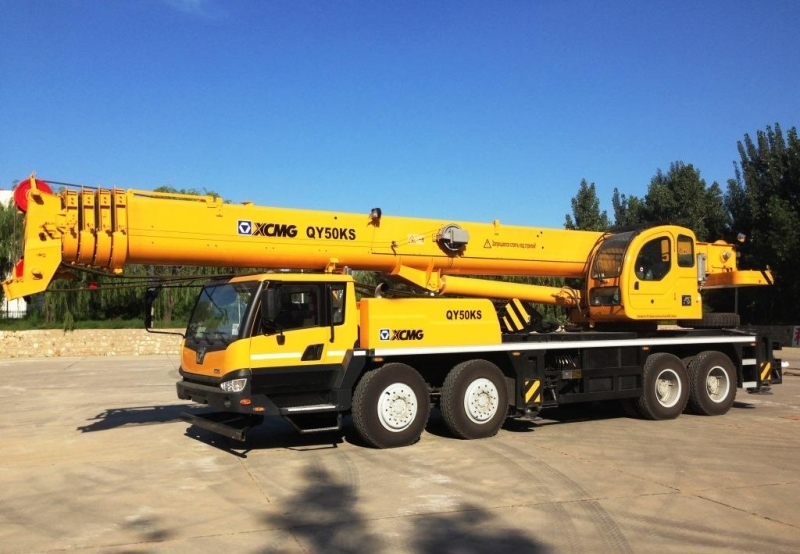 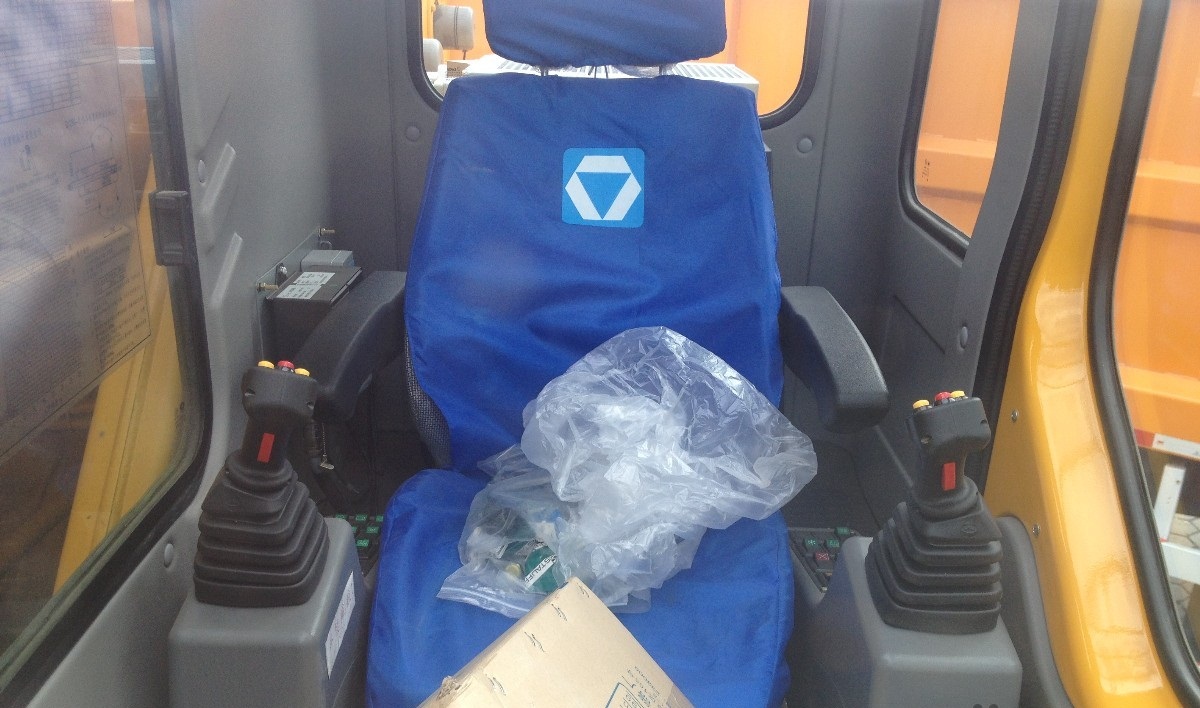 Технические характеристикиСТОИМОСТЬ:  287 500$  долларов США с НДС в г. Благовещенске (Утилизационный сбор включен в стоимость)ФОРМА ОПЛАТЫ: Если техника идет с завода: авансовый платеж производится после подписания Договора в размере 30% от стоимости товара. Оставшиеся 70%  после  таможенной очистки в г. Благовещенске, выплачиваются в течение 3 (трех) банковских дней с момента ввоза Товара на территорию России.Если техника находится на базе г.Хэй-Хэ на пункте таможенного осмотра форма оплаты 20% на 80% (аванс/остаток)Если техника по наличии в г. Благовещенске форма оплаты 100 %ДОСТАВКА:  с завода на базу в  г. Благовещенск 10-15 дней. Транспортные расходы до г. ______________ рублей, отправка ЖД платформой, время в пути _____день.Гарантийный срок: ПОСТАВЩИК предоставляет ПОКУПАТЕЛЮ Товар с гарантийными обязательствами завода-изготовителя. Предприятие-изготовитель через ПОСТАВЩИКА гарантирует исправную работу в течение 12-ти месяцев со дня продажи, при наработке не более 1500 моточасов, на основные узлы и агрегаты (двигатель, трансмиссия) при условии соблюдения Потребителем правил, изложенных в техническом описании и инструкции по эксплуатации, и правильном ведении формуляра.. ______________________________________________________________________________________________________________Тел.:  +7 (981) 787 0 877                  +7 (911) 280 77 03                 e-mail: eedelvejs@bk.ru                                ХарактеристикиАвтокран XCMG QY50KSПроизводитель:XCMGМодель:QY50KSГабаритные характеристикиГабаритные размеры (ДхШхВ) (мм):13770х2800х3570Колесная база между 1 и 2 (мм):1470Колесная база между 2 и 3 (мм):4105Колесная база между 3 и 4 (мм): 1350Передняя колея (мм):2304Задняя колея (мм): 2075Весовые характеристикиСнаряженная масса (кг):43270Нагрузка на ось передний мост (кг):17130Нагрузка на ось задний мост (кг):26140ПроизводительностьМаксимальная скорость (км/ч):80Минимальный диаметр поворота (м):24Минимальный диаметр поворота по стреле (м): 26.8Минимальный дорожный просвет (мм):291Угол подъема(°):20Угол отклонения(°):16Тормозной путь (при скорости 60 км/ч) (м):9.5Максимальная преодолеваемость(%):40Расход топлива на 100 км (л):~36.7ДвигательПроизводитель:SINOTRUKМодель двигателя:D10.38-40Тип:4-тактный, 6-цилиндровый рядный дизельный двигатель с водяным охлаждением, турбонаддувом, непосредственным впрыском топлива и промежуточным охлаждением, системой Common Rail, гидромуфтаНоминальная мощность (кВт/л.с.):276/336Номинальная скорость оборотов (об/мин):2200Номинальный крутящий момент двигателя (N.m/(обр/мин)):1500/1100-1600Объем двигателя (мл):9726Количество цилиндров:6Степень сжатия:17:1Габариты двигателя (ДхШхВ)(мм):1525х730х1063Ход х Диаметр цилиндра (мм): 130x126Вес двигателя(кг):850Шум двигателя(дБ):97Экологический класс:Евро-4Рабочих характеристики подъемаГрузоподъемность (кг):50000Минимальный рабочий радиус (м):3Радиус поворота (м):3.27Максимальная грузовой момент основной стрелы (kN.m):1764Промежуток аутригера продольные (м):5.65Промежуток аутригера боковые (м):6Длина основной стрелы (м):11.3Длина полностью выдвинутой основной стрелы (м):42.7Длина гуська, (м):15Длина полностью выдвинутой стрелы + гусек (м):57.7Рабочая скоростьВремя подъема стрелы (с):88Полное время раздвигание стрелы (с):180Максимальная скорость поворота платформы (обр./м):2.5Скорость подъема (одной строкой) главная лебедка без нагрузки (м/мин): 120Скорость подъема (одной строкой) вспомогательная лебедка без нагрузки (м/мин): 120